Сайт Fandecohttps://fandeco.ru/catalog/svetilniki/61454__70__36_lucide/?from_catalog=1Светильник Lucide Konic 61454/70/36   2 штуки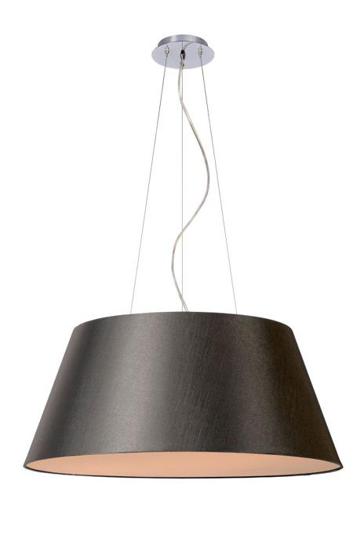 Светильник Divinare Reattiva 8035/19 Ap-1 2 штуки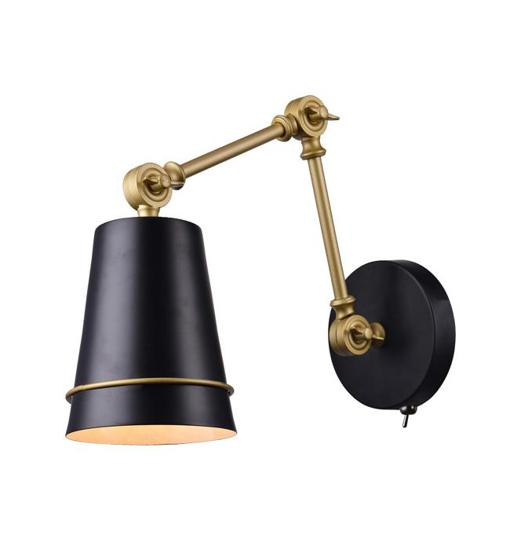 Светильник Lussole Loft 61 LSP-9684 3 штуки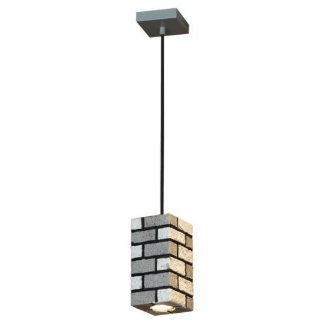 Светильник Lussole LSP-9861 https://fandeco.ru/catalog/svetilniki/LSP-9861/?from_catalog=13 штуки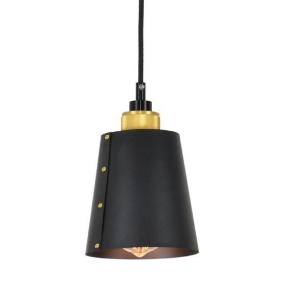 Светильник ST Luce LETIZIA SL481.103.01 https://fandeco.ru/catalog/svetilniki/SL481.103.01_st_luce/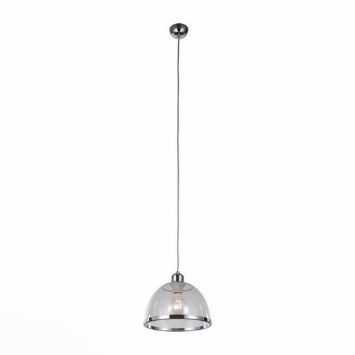 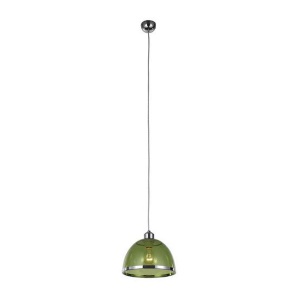 3 штукиСветильник Mantra Lua Brown 3684  2 штуки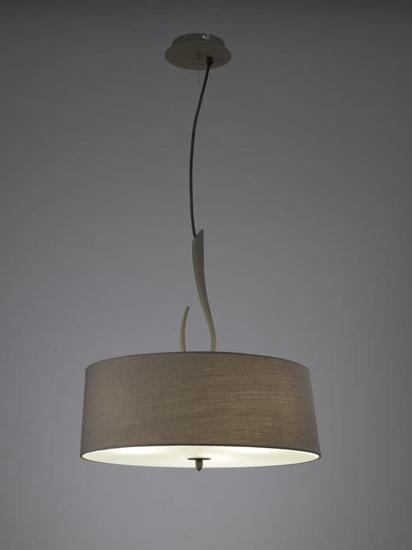 Светильник Vele Luce Arrivo VL1774P01https://fandeco.ru/catalog/svetilniki/VL1774P01_vele_luce/?from_catalog=13 штуки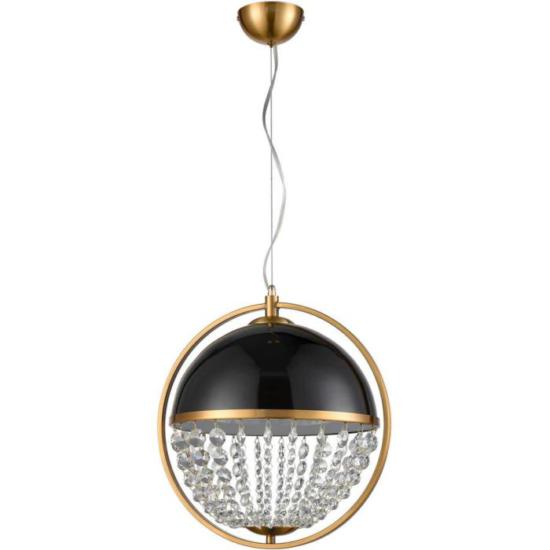 Бра Mantra Ghery 5063 https://fandeco.ru/catalog/bra/5063_mantra/?from_catalog=1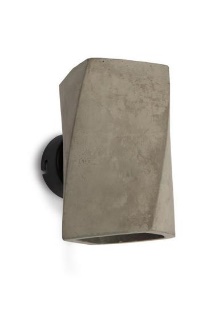 Бра Nowodvorski SOLID 9721 https://fandeco.ru/catalog/bra/9721_nowodvorski/?from_catalog=1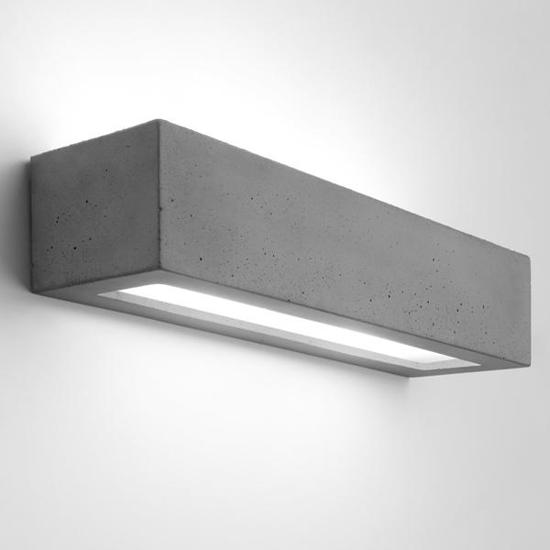 Бра Lussole Montone LSF-2501-02 https://fandeco.ru/catalog/bra/LSF-2501-02/?from_catalog=1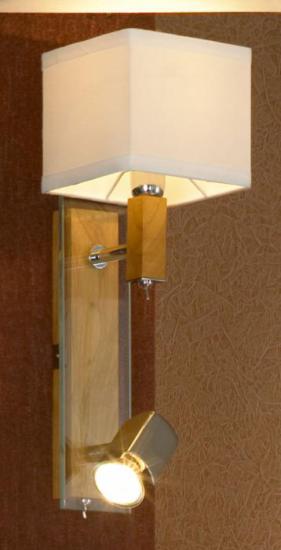 Бра Nowodvorski ARCH 9633 https://fandeco.ru/catalog/bra/9633_nowodvorski/?from_catalog=12 штуки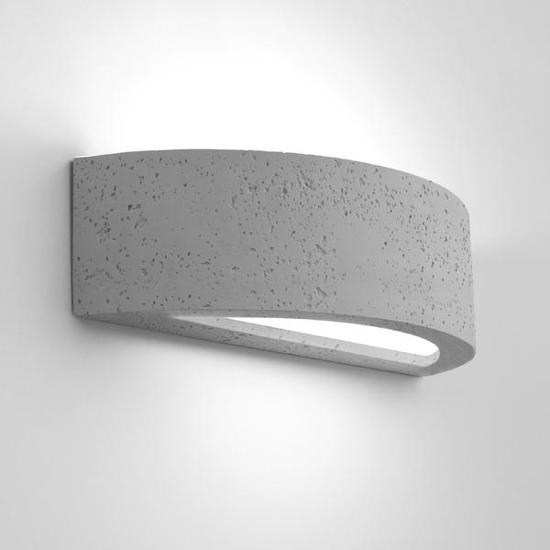 Люстра Odeon Light Lurdi 3329/5 https://fandeco.ru/catalog/ljustry/3329__5_odeon/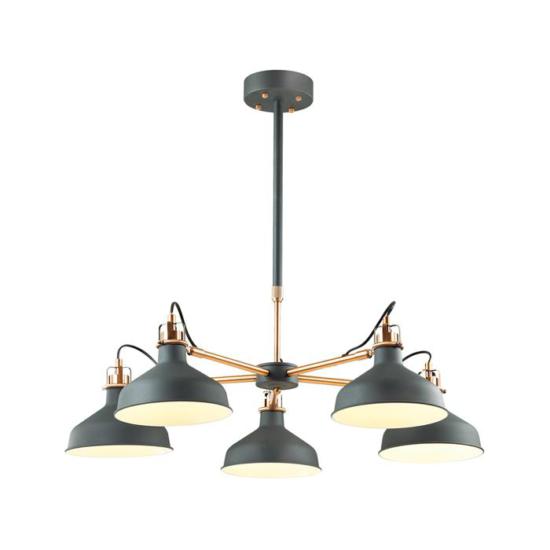 Бра Odeon Light Lurdi 3329/1W https://fandeco.ru/catalog/bra/3329__1W_odeon/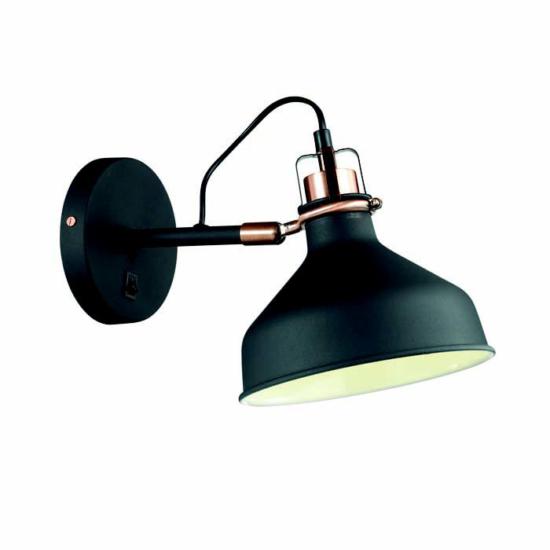 Бра Ideal Lux BRICK AP2 ARGENTO https://fandeco.ru/catalog/bra/BRICK_AP2_ARGENTO_ideal_lux/?from_catalog=1       2 шт.              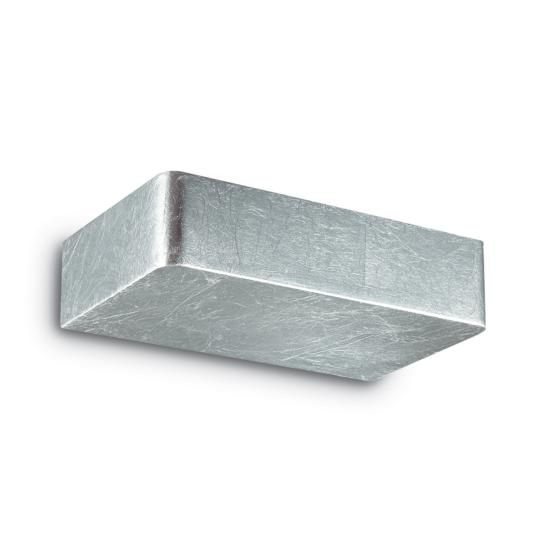 